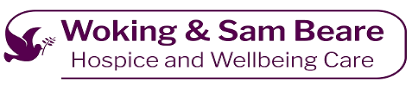 Charity numbers: 1082798/1115439Volunteer Application FormPlease complete ALL sections of this application form in full and sign on the back pagePart 1 ~ Your Contact DetailsTitle: MrMrsMiss	MsOtherPart 2 ~ About YouPlease tell us why would you like to volunteer for our Hospices?To help us match you to the best role please tell us about any other volunteering/employment or special skills/ experience/interests you haveSome of our roles require a level of physical strength e.g. lifting and moving stock. Do you consider yourself physically able and fit to carry out such duties? Yes	NoDo you have any disability/health problem that might require adaptations or adjustments to equipment or working conditions to help with your volunteering role?You MUST provide references from TWO people, over 18 (not relatives) who have known you for at least two years.DBS Disclosure & Barring ServiceRehabilitation of offenders Act 1974 - Exception Form S 4(2)This volunteer work is exempted from the above and volunteers are therefore not entitled to withhold information about ‘spent’ convictions. In the event of you ever having been convicted of any offence by a court of law please tick the “convictions” box below. If you have no convictions please tick the “no convictions” box below.“Conviction(s)”	“No Convictions”All applicants wishing to volunteer in our Children’s and Clinical Services will be required to have a DBS check. Volunteers already registered without a DBS check wishing to change or increase their volunteering with access to children or patients will be required to have a DBS check. NB: DBS checks are not required for Retail or Warehouse VolunteersPart 3 ~ Volunteering Opportunities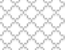 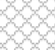 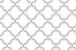 If you are applying for Day Care Driver the following documents must be provided at interview:Driving LicenceMOT CertificateInsurance DocumentIf you are applying for Complementary Therapy the following documents must be provided at interview:Current Therapy CertificationCurrent Indemnity Insurance CertificationIf you are applying for Counselling you must have:Certificate of CompetenceBe studying to Foundation Degree LevelPart 4 ~ Data Protection, Visas, Confidentiality and DeclarationApplicant’s Signature	DateWoking & Sam Beare Hospices is a patient-centred charity that delivers specialist palliative care to adult patients of all ages who have life-limiting and terminal illnesses. We provide free of charge holistic care and support services for patients, their families and carers, across North West Surrey that have a combined population of over 360,000.We are a charity, and while we receive some government funding, around 75% of what we deliver is generated through our charity shops and fundraising activities. We could not do this without the generosity of all of our supporters, volunteers and the local community. Therefore each year we need to raise in excess of £8 million from voluntary income, which you so generously help us to achieve.First NameFirst NameLast NameLast NameAddressAddressAddressAddressAddressAddressPostcodePostcodePostcodePostcodePostcodeTel No.MobileMobileMobileMobilePreferred Contact NumberPreferred Contact NumberPreferred Contact NumberPreferred Contact NumberPreferred Contact NumberPreferred Contact NumberPreferred Contact NumberPreferred Contact NumberMobileMobileMobileLand LineLand LineLand LineLand LineEmailDOB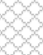 DMYMinimum age of all applicants is 16Minimum age of all applicants is 16Minimum age of all applicants is 16Minimum age of all applicants is 16Minimum age of all applicants is 16Minimum age of all applicants is 16Minimum age of all applicants is 16Minimum age of all applicants is 16Minimum age of all applicants is 16Minimum age of all applicants is 16Minimum age of all applicants is 16Minimum age of all applicants is 16Minimum age of all applicants is 16Minimum age of all applicants is 16Minimum age of all applicants is 16Minimum age of all applicants is 16Emergency Contact NameEmergency Contact NameEmergency Contact NameEmergency Contact NameEmergency Contact NameEmergency Contact NameTel No.Mobile No.Mobile No.Mobile No.Mobile No.Relationship to youRelationship to youRelationship to youRelationship to youRelationship to youHow did you hear about volunteering for us?How did you hear about volunteering for us?How did you hear about volunteering for us?How did you hear about volunteering for us?How did you hear about volunteering for us?How did you hear about volunteering for us?How did you hear about volunteering for us?How did you hear about volunteering for us?How did you hear about volunteering for us?How did you hear about volunteering for us?How did you hear about volunteering for us?How did you hear about volunteering for us?How did you hear about volunteering for us?PressPressPressWebsiteWebsiteWebsiteWebsiteHospice ShopHospice ShopHospice ShopHospice ShopHospice ShopOther, please tell us howOther, please tell us howOther, please tell us howOther, please tell us howOther, please tell us howOther, please tell us howOther, please tell us howOther, please tell us howOther, please tell us howOther, please tell us howOther, please tell us howOther, please tell us howOther, please tell us howFriendFriendFriendTalk/EventTalk/EventTalk/EventTalk/EventDuke of EdDuke of EdDuke of EdDuke of EdDuke of EdOther, please tell us howOther, please tell us howOther, please tell us howOther, please tell us howOther, please tell us howOther, please tell us howOther, please tell us howOther, please tell us howOther, please tell us howOther, please tell us howOther, please tell us howOther, please tell us howOther, please tell us howLeafletLeafletLeafletCollegeCollegeCollegeCollegeOther CampaignOther CampaignOther CampaignOther CampaignOther CampaignWe often take and use images for publicity, are you happy for any pictures taken whilst you carry out your work for the hospices to be used in this way. Yes	NoWe like to keep you informed about our work. We never sell or swap your details with Third Parties. Information provided will be recorded on the Woking & Sam Beare Database and is used to communicate with you and in the recruitment and selection of volunteers. Contact details will be shared with other Managers and Team Leaders to enable us to communicate with you about your volunteer role in accordance with the Data Protection Act 1998 and associated codes.To comply with data protection regulations you must tell us which of the hospice departments you are happy to be contacted by and in which format. Please ensure you tick the relevant boxes below.Request to Volunteer at Fund- raising EventsRequest to Volunteer at Fund- raising EventsFundraising AppealsFundraising AppealsInformation about Lottery & RafflesInformation about Lottery & RafflesReceiving Email NewslettersReceiving Email NewslettersContact TypeYesNoYesNoYesNoYesNoEmailText/SMSPhoneBy PostName:Name:Address:Address:Post Code:Post Code:Tel:Tel:Email:Email:The Gift of TimeThe level of commitment varies with each role. Your Gift of Time is very valuable and we try to find the best match to your skills and the time you are able to offer. This will be discussed at your interview.The Gift of TimeThe level of commitment varies with each role. Your Gift of Time is very valuable and we try to find the best match to your skills and the time you are able to offer. This will be discussed at your interview.The Gift of TimeThe level of commitment varies with each role. Your Gift of Time is very valuable and we try to find the best match to your skills and the time you are able to offer. This will be discussed at your interview.The Gift of TimeThe level of commitment varies with each role. Your Gift of Time is very valuable and we try to find the best match to your skills and the time you are able to offer. This will be discussed at your interview.The Gift of TimeThe level of commitment varies with each role. Your Gift of Time is very valuable and we try to find the best match to your skills and the time you are able to offer. This will be discussed at your interview.The Gift of TimeThe level of commitment varies with each role. Your Gift of Time is very valuable and we try to find the best match to your skills and the time you are able to offer. This will be discussed at your interview.The Gift of TimeThe level of commitment varies with each role. Your Gift of Time is very valuable and we try to find the best match to your skills and the time you are able to offer. This will be discussed at your interview.Retail Assistant ~ If you only wish to volunteer in one of our retail shops you may hand your completed form directly to the Shop Manager. If you are interested in other roles the form must be returned to volunteer services. If applying for Duke of Edinburgh you must contact the Volunteer Services Operational Manager First. All Applicants must be aged minimum of 16 years and have a legal right to reside and work in the UK.Retail Assistant ~ If you only wish to volunteer in one of our retail shops you may hand your completed form directly to the Shop Manager. If you are interested in other roles the form must be returned to volunteer services. If applying for Duke of Edinburgh you must contact the Volunteer Services Operational Manager First. All Applicants must be aged minimum of 16 years and have a legal right to reside and work in the UK.Retail Assistant ~ If you only wish to volunteer in one of our retail shops you may hand your completed form directly to the Shop Manager. If you are interested in other roles the form must be returned to volunteer services. If applying for Duke of Edinburgh you must contact the Volunteer Services Operational Manager First. All Applicants must be aged minimum of 16 years and have a legal right to reside and work in the UK.Retail Assistant ~ If you only wish to volunteer in one of our retail shops you may hand your completed form directly to the Shop Manager. If you are interested in other roles the form must be returned to volunteer services. If applying for Duke of Edinburgh you must contact the Volunteer Services Operational Manager First. All Applicants must be aged minimum of 16 years and have a legal right to reside and work in the UK.Retail Assistant ~ If you only wish to volunteer in one of our retail shops you may hand your completed form directly to the Shop Manager. If you are interested in other roles the form must be returned to volunteer services. If applying for Duke of Edinburgh you must contact the Volunteer Services Operational Manager First. All Applicants must be aged minimum of 16 years and have a legal right to reside and work in the UK.Retail Assistant ~ If you only wish to volunteer in one of our retail shops you may hand your completed form directly to the Shop Manager. If you are interested in other roles the form must be returned to volunteer services. If applying for Duke of Edinburgh you must contact the Volunteer Services Operational Manager First. All Applicants must be aged minimum of 16 years and have a legal right to reside and work in the UK.Retail Assistant ~ If you only wish to volunteer in one of our retail shops you may hand your completed form directly to the Shop Manager. If you are interested in other roles the form must be returned to volunteer services. If applying for Duke of Edinburgh you must contact the Volunteer Services Operational Manager First. All Applicants must be aged minimum of 16 years and have a legal right to reside and work in the UK.AshfordBookshop - EghamVirginia WaterShop Manager to completeBagshotGoldsworth ParkWaltonPlease Print Name ClearlyManager’s Name Trial DateHorsellKnaphill Furniture ShopMerrowPlease Print Name ClearlyManager’s Name Trial DateChobhamKingfieldWeybridgePlease Print Name ClearlyManager’s Name Trial DateEast HorsleyWeybridge BookWokingPlease Print Name ClearlyManager’s Name Trial DateKnaphill (K2)Please Print Name ClearlyManager’s Name Trial Date